Irakaslearen bilduma (Lapurdi Baxenabarre)2017 – 2018 ikasturtea (2018ko martxoaren 12tik – martxoaren 30ra) Egunen partekatze proposamena:CECRL : Cadre européen commun de référence pour les langues (Conseil de l’Europe 2001)LEHEN EGUNEANBIGARREN EGUNEANKotilungorriakUztaritzen lau egunez ospatzen dituzte ihauteriak: hiru egunez etxez etxe eske ibiltzen dira dantzariak eta pertsonaia bereziak, eta azken egunean, “astearte ihauteri” egunean, San Pantzarren auziarekin bukatzen dira.Etxez etxe ibiltzen direlarik, pertsonaia asko daude multzoan: besteak beste Kaskarotak (dantzariak), ponpierak eta Kotilungorriak. Azken hauek, kotilungorriak, dira guzien artean ikusgarrienak. Usaian, bi kotilungorri dira. Zaia (edo gona) gorria dute soinean, galtza xurien gainetik, artilezko palto xuria eta kolorezko mantala (edo tauler aintzinekoa); Mantala hunen sakelan dute botatzeko errautsa eremaiten... Beti ongi jantziak dira, ez zirtzil ala buhami zikin horiek bezala...Eskuan makila bat dute, puntan behi buztana zintzilik duena. Buru gainean, xapel luze bat dute, piramide forma duena, eta oihal gorri bat aurpegia gordetzeko. Azkenik, xilintxa (edo joare) batzuk gerrian loturik, arrabots asko egiten dute hurbiltzen direlarik. Etxeetan eman dirua biltzeaz gain, biziki maite dute haur ttipiekin jostatzea... Haatik, garbiki eta lorios baitoatzi, ez dute maite zirtzil zikinekin sobera nahastea...Galderei erantzunak:Diktaketa (7. Ariketako testutik): Eskuan makila bat dute, puntan behi buztana zintzilik duena. Buru gainean, kapelu luze bat dute, piramide forma duena, eta oihal gorri bat aurpegia gordetzeko. Azkenik, xilintxa (edo joare) batzuk gerrian loturik, arrabots asko egiten dute hurbiltzen direlarik. HIRUGARREN EGUNEANTestua:Eguberri goiz honetan, hiriko eraikin honetako haur guziak beren opariak irekitzen ari dira. Apartamentu batean, Xan bizi da bere aita-amekin.Xan, begiak handi handiak idekirik, bere paketeari so dago. Fite fite, paper estalki urdina, izar horiz apaindua, urratzen du eta … «indiano» mozorro bat deskubritzen, luma koloretsuekin. Bikain!!! Bizi-bizia, bere arkua besoetan hartu eta oihuka hasten da!Beste apartamentu batean, Mikel bizi da bere burasoekin.Mikelek, besoetan hartzen du pakete pisua. Denborarik galdu gabe, kentzen dio paper estalki berdea, izar xuriz apaindua, eta zer sorpresa : «suhiltzaile» jantzi bat, kaskoa eta dena. Aita-amen gelara doa PIN PON PIN PON oihukatuz, hodia eskuan.Oraino beste apartamentu batean, Antton bere aita eta amarekin bizi da. Bere paketearen gainera jauzi egiten du eta paper gorria, zilar kolorezko izarrekin, urratzen : «Zorro»-ren soineko bat du, maska eta dena. Aupa! Lasterka aita-amen logelara doa.Igogailuan, erdi lo, hiru aitak jausten dira paper guzien botatzera zakarrontzietara. Eta berriz goiti joatean, semeak kanpora jostatzera igortzen dituzte, pixka bat gehiago lo egiteko gogoz.Kanpoan, hiru mutikoak jostatzen dira, ongi mozorroturik. Neska bat heldu zaie: Ni Elaia naiz. Nahi duzue enekin jostatu? Ez duzu jostailurik, ez eta jantzirik, dio Xanek.Bego beraz, banoa berriz ene espazio ontzira.Zure espazio ontzira?Harriturik, mutikoek segitzen dute, eta han atzematen dute delako espazio ontzi hura: kartoiz eta paperez egina, baditu antena, radar, makila eta guzi. Ez du deus eskasik…Zein polita den zure espazio ontzia, zein dirdiratsua, dio Xanek. Baina, begira… hau da ene paper urdina, izar horiekin…Baina, dio Mikelek… hau ene paper berdea, izar xuriekin…Eta hau, harritzen da Antton… Errazu, Elaia, nondik heldu da zure espazio ontzi hau?Oh, biziki urrun den planeta batetik …!1993ko abenduko Xirrixtako testutik abiaturikBOSTGARREN EGUNEANUrtarriletik apirilera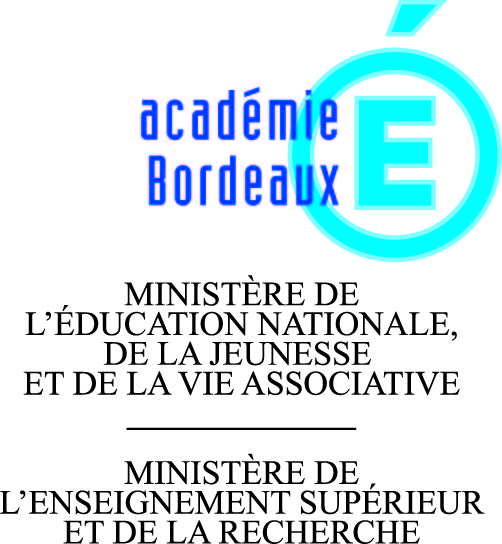 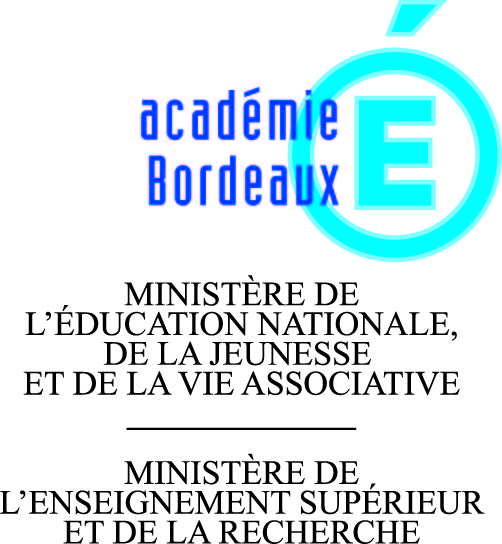 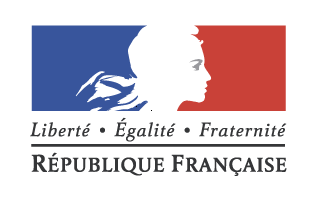 Cadre européen commun de référencepour les langues (CECRL) : Niveau A2EUSKARAREN EBALUAZIOAEvaluation des acquisen langue basqueHIRUGARREN ZIKLOAN  Cycle 3AHOZKO HIZKUNTZAAHOZKO HIZKUNTZAIDATZIZKO HIZKUNTZAIDATZIZKO HIZKUNTZAULERMENA5 irrati emankizun baten elementuak ezagutzea (haurren lekukotasuna) …... /106 Irrati emankizun baten elementuak ezagutzea (heldu baten lekukotasuna)  /107 Deskribapen baten elementuak ezagutzea (euskal kultura)……………. /20/4030’1 Irudiari doakion testu egokia hautatzea…/5                       2 Legenda eta irudia parekatzea…….……. /53 Galdera eta erantzuna parekatzea.......... /5   4 Testu puzzlea…………………………..…. /59 Testua irakurtzea eta hiztegia erabiltzea. /510 Testu idatzia ulertzea….………....…… /1011 Titulu bat hautatzea………………...….. /513 Dokumentu zientifiko batean informazioak aurkitzea………………….......................... /10          /5010’10’10’20’20’20’5’20’EKOIZPENA16 Mintzatzea……………….……….....  /60(gelako bizian parte hartu)/608 Diktaketa…………………………………. /1012 Ipuinaren segida idaztea…….……….. /2014 Erakusleak, deklinabidea, aditza…..… /1015 Erakusleak, deklinabidea, aditza…..… /10/5010’40’15’15’AriketakIraupenaAhozkoa, epe batean eramaten den ebaluazioa da, urtarriletik apirilera.Lehen egunean1.etik – 4.era50 min.Ahozkoa, epe batean eramaten den ebaluazioa da, urtarriletik apirilera.Bigarren egunean5. etik – 8.era40 min.Ahozkoa, epe batean eramaten den ebaluazioa da, urtarriletik apirilera.Hirugarren egunean9. etik 11.ra45 min.Ahozkoa, epe batean eramaten den ebaluazioa da, urtarriletik apirilera.Laugarren egunean12.a40 min.Ahozkoa, epe batean eramaten den ebaluazioa da, urtarriletik apirilera.Bostgarren egunean13. etik 15.era50 min.Ahozkoa, epe batean eramaten den ebaluazioa da, urtarriletik apirilera.Otsailetik apirilera16.a– Ahozkoa, epe batean eramaten den ebaluazioa da, urtarriletik apirilera.Socle commun de connaissances, de compétences et de cultureSocle commun de connaissances, de compétences et de cultureCECRL*Niveau A 2Programmes 2016 LVER niveau A2ItemsComprendreEcouterComprendre à l’oral : Etre capable de comprendre une intervention brève, si elle est claire et simple.Ecouter et comprendre des messages oraux simples relevant de la vie quotidienne, des histoires simples.Mobiliser ses connaissances culturelles pour décrire ou raconter des personnages réels ou imaginairesEx 5, 6, 7ComprendreEcouterComprendre des expressions et un vocabulaire très fréquentsEcouter et comprendre des messages oraux simples relevant de la vie quotidienne, des histoires simples.Mobiliser ses connaissances culturelles pour décrire ou raconter des personnages réels ou imaginairesEx 5, 6, 7ComprendreLireLire et comprendre des textes courts et très simplesReconnaitre des mots isolés dans un énoncé, un court texte.Percevoir la relation entre certains graphèmes et phonèmes spécifiques à la langue.Ex 1, Ex 10, 13Ex 8ComprendreLireTrouver une information particulière prévisible dans des documents courantsS’appuyer sur des mots outils, des structures simples, des expressions rituelles.Utiliser le contexte, les illustrations et les connaissances pour comprendre un texte.Ex 2Ex 4, 10, 13ComprendreLireComprendre des expressions et un vocabulaire très fréquentsUtiliser le contexte, les illustrations et les connaissances pour comprendre un texte.Ex 3, 9, 11, 12, 14, 15 ParlerPrendre part à une conversationEtre capable de s’exprimer de manière simple sur des sujets et des activités familiers.Mobiliser des énoncés adéquats au contexte dans une succession d’échanges ritualisés. Poser des questions simples.Ex 16Ex 16Ex 16Ex 16Ex 16Ex 16ParlerPrendre part à une conversationAvoir des échanges très brefs, même si en règle générale, je ne comprends pas assez pour poursuivre une conversationUtiliser des procédés très simples pour commencer, poursuivre et terminer une conversation brève.Participer à des échanges simples en mobilisant ses connaissances phonologiques, grammaticales, lexicales, pour être entendu et compris dans quelques situations diversifiées de la vie quotidienne.Ex 16Ex 16Ex 16Ex 16Ex 16Ex 16ParlerS’exprimer oralement en continuUtiliser une série de phrases ou d‘expressions pour décrire en termes simples ma famille, d’autres gens, mes conditions de vie, mes activités.Mémoriser et reproduire des énoncés.S’exprimer de manière audible, en modulant débit et voix.Participer à des échanges simples en mobilisant ses connaissances phonologiques, grammaticales, lexicales, pour être entendu et compris dans quelques situations diversifiées de la vie quotidienne.Ex 16Ex 16Ex 16Ex 16Ex 16Ex 16EcrireEcrire et réagir à l’écritEcrire des notes et des messages simples et courtsEcrire des mots et des expressions dont l’orthographe et la syntaxe ont été mémorisées.Mobiliser des structures simples pour écrire des phrases en s’appuyant sur une trame connue.Produire de manière autonome quelques phrases sur soi-même, les autres, des personnages réels ou imaginairesProduire des énoncés simples et brefs Grammaire : contrôle limité de quelques structures et formes grammaticales simples appartenant à un répertoire mémoriséEx 8Ex 12Ex 14,15Socle commun : Lire et comprendre Socle commun : Lire et comprendre Socle commun : Lire et comprendre Socle commun : Lire et comprendre CECRL, Niveau A 2 : Lire et comprendre des textes courts et très simples.CECRL, Niveau A 2 : Lire et comprendre des textes courts et très simples.CECRL, Niveau A 2 : Lire et comprendre des textes courts et très simples.CECRL, Niveau A 2 : Lire et comprendre des textes courts et très simples.Programmes 2016 LVER Niveau A 2 : Reconnaître des mots isolés dans un énoncé, un court texte.Programmes 2016 LVER Niveau A 2 : Reconnaître des mots isolés dans un énoncé, un court texte.Programmes 2016 LVER Niveau A 2 : Reconnaître des mots isolés dans un énoncé, un court texte.Programmes 2016 LVER Niveau A 2 : Reconnaître des mots isolés dans un énoncé, un court texte.Idatzizko hizkuntza ulertzeaIdatzizko hizkuntza ulertzea1- Irudiari dagokion testua hautatzea                                                                                 / 51- Irudiari dagokion testua hautatzea                                                                                 / 51- Irudiari dagokion testua hautatzea                                                                                 / 5Ariketa eginarazteko moldeaAriketa eginarazteko moldeaHaur taldeaHaur taldeaHaur taldeaEdukiaEdukiaIrudi bat eta hiru testu.Ikasleek istorioari dagokion bilduma zuzena aurkitu behar dute.Irudi bat eta hiru testu.Ikasleek istorioari dagokion bilduma zuzena aurkitu behar dute.Irudi bat eta hiru testu.Ikasleek istorioari dagokion bilduma zuzena aurkitu behar dute.Agindua - IraupenaAgindua - IraupenaIkasleek agindua eta ariketa irakurtzen dituzte. “Irudi honi doakion testua hauta eta zenbaki egokia ingura ezazu”. Irakasleak ez du deus irakurtzen.                                                                              10 minutu.Ikasleek agindua eta ariketa irakurtzen dituzte. “Irudi honi doakion testua hauta eta zenbaki egokia ingura ezazu”. Irakasleak ez du deus irakurtzen.                                                                              10 minutu.Ikasleek agindua eta ariketa irakurtzen dituzte. “Irudi honi doakion testua hauta eta zenbaki egokia ingura ezazu”. Irakasleak ez du deus irakurtzen.                                                                              10 minutu.11123Ama eskolako haurrak ateraldi bat egitera abian dira. Bakoitza bere aulkian jarririk, lasaiki kalakan ari dira. Kanpoan euria ari du, zerua beltza da. Anak bere panpina hartu du, Xakurtxo deitzen da, xuria da. Peiori erakusten dio.Mattin eta Xalbat irakurtzen ari dira. Irakaslea pasatzen da ikusteko denak ongi jarriak direnez. Xexiliri segurtasun uhala estekatzen dio.  Ama eskolako haurrak ateraldi bat egitera abian dira. Bakoitza bere aulkian jarririk, lasaiki kalakan ari dira. Kanpoan euria ari du, zerua beltza da. Anak bere panpina hartu du, Xakurtxo deitzen da, xuria da. Peiori erakusten dio.Mattin eta Xalbat irakurtzen ari dira. Irakaslea pasatzen da ikusteko denak ongi jarriak direnez. Xexiliri segurtasun uhala estekatzen dio.  Ama eskolako haurrak ateraldi bat egitera abian dira. Bakoitza bere aulkian jarririk, lasaiki kalakan ari dira. Kanpoan euria ari du, zerua beltza da. Anak bere panpina hartu du, Xakurtxo deitzen da, xuria da. Peiori erakusten dio.Mattin eta Xalbat irakurtzen ari dira. Irakaslea pasatzen da ikusteko denak ongi jarriak direnez. Xexiliri segurtasun uhala estekatzen dio.  Ama eskolako haurrak autobusez ateraldi batetik itzultzen dira. Biziki akituak dira, anitz ibili direlako. Aulkietan lokartzen dira gibelekoak. Kanpoan euria izan da egun osoan eta orain, busti bustiak dira. Xexili negarrez ari da, bere zapata berriak zikindu dituelako. Bere lagunak erraten dio ez dela grabe, bere burasoekin garbitzen ahalko dituela.Zein egun luzea!Ama eskolako haurrak autobusez ateraldi bat egitera abian dira. Lasaiki kalakan ari dira:-Badakizu, atzo arratsaldean, ene aitarekin txotxongiloak ikusi ditugu. Zein ikusgarri ederra! erraten dio Nahiak Xexiliri.- Nik itsas bazterrean ibilaldi bat egin nuen aitatxi eta amatxirekin. Uhin handiak baziren!- Peio, ene panpina maite duzu? galdetzen dio Anak bere lagunari.- Nola du izena?- Untxitxo.Aitor aldiz, oihuka hasten da: -Aski! Utz nazazu bakean eta jar zaitez! Nardatzen nauzu!Socle commun : Lire et comprendre.Socle commun : Lire et comprendre.CECRL, Niveau A 2 : Trouver une information particulière prévisible dans des documents courants.CECRL, Niveau A 2 : Trouver une information particulière prévisible dans des documents courants.Programmes 2016 LVER Niveau A 2 : Utiliser le contexte, les illustrations et les connaissances pour comprendre un texte.S’appuyer sur des mots outils, des structures simples, des expressions rituellesProgrammes 2016 LVER Niveau A 2 : Utiliser le contexte, les illustrations et les connaissances pour comprendre un texte.S’appuyer sur des mots outils, des structures simples, des expressions rituellesIdatzizko hizkuntza ulertzeaIdatzizko hizkuntza ulertzea2- Legenda eta irudia parekatzea Ariketa eginarazteko moldeaAriketa eginarazteko moldeaHaur taldeaEdukiaEdukiaIkasleek 5 irudi eta 10 esaldi (irudien legendak) badituzte. Marrazki bakoitzean zenbaki egokia idatzi behar dute legendaren arabera. Agindua IraupenaAgindua IraupenaIrakasleak agindua irakurtzen du:“ Marrazki bakoitzean letra egokia idatzi behar duzu esaldiak eta marrazkiak parekatzeko. KASU: Marrazki baino esaldi gehiago bada!” Baina ez ditu 10 proposamenak irakurtzen.                                                              10 minutuZuzenketaZuzenketaPuntu bat erantzun zuzen bakoitz.                                                              Zuzenak: B, D, E, G, I                                                                                                                 /5Socle commun : Lire et comprendre.Socle commun : Lire et comprendre.CECRL, Niveau A 2 : Comprendre des expressions et un vocabulaire très fréquents.CECRL, Niveau A 2 : Comprendre des expressions et un vocabulaire très fréquents.Programmes 2016 LVER Niveau A 2 : Reconnaître des mots isolés dans un énonce, un court texteS’appuyer sur des mots outils, des structures simples, des expressions rituellesProgrammes 2016 LVER Niveau A 2 : Reconnaître des mots isolés dans un énonce, un court texteS’appuyer sur des mots outils, des structures simples, des expressions rituellesIdatzizko hizkuntza ulertzeaIdatzizko hizkuntza ulertzea3- Galdera eta erantzuna parekatzea.                                                                      Ariketa eginarazteko moldeaAriketa eginarazteko moldeaHaur taldeaEdukiaEdukiaIkasleek bost galdera eta hamaika erantzun badituzte. Galdera bakoitzean erantzun egokiaren zenbakia idatzi behar dute.Agindua - IraupenaAgindua - IraupenaIrakasleak agindua irakurtzen du: “Galdera bakoitzean, zenbaki egokia idatzi behar duzu galdera eta erantzuna parekatzeko. KASU: galdera baino erantzun gehiago bada!” Baina ez ditu galderak eta erantzunak irakurri behar.                                                                                          10 minutuZuzenketa Zuzenketa A 1; B 8; C 3; D 10; E 9                                                                                                         /5Socle commun : Lire et comprendre.Socle commun : Lire et comprendre.CECRL, Niveau A 2 : Lire et comprendre des textes courts et très simples.Trouver une information particulière prévisible dans des documents courants.Comprendre des expressions et un vocabulaire très fréquentsCECRL, Niveau A 2 : Lire et comprendre des textes courts et très simples.Trouver une information particulière prévisible dans des documents courants.Comprendre des expressions et un vocabulaire très fréquentsProgrammes 2016 LVER Niveau A 2 :Utiliser le contexte, les illustrations et les connaissances pour comprendre un texte.S’appuyer sur des mots outils, des structures simples, des expressions rituellesProgrammes 2016 LVER Niveau A 2 :Utiliser le contexte, les illustrations et les connaissances pour comprendre un texte.S’appuyer sur des mots outils, des structures simples, des expressions rituellesIdatzizko hizkuntza ulertuIdatzizko hizkuntza ulertu4 - Testu puzzlea                                                                                                   Ariketa eginarazteko moldeaAriketa eginarazteko moldeaHaur taldeaEdukiaEdukiaTestu bat zatitua eta zatiak nahasiak.Ikasleek berriz ordenatu behar dituzte. Testua: Tartaro.Agindua - IraupenaAgindua - IraupenaIrakasleak agindua irakurtzen du “Testu puzzlea: Istoria kontatzeko, zatiak ordena itzazu zenbakiak ezarriz.”Baina ez ditu zatiak irakurtzen.                                                                                  20 minutuLagungarri izan daitekeen hiztegia irakasleak arbelean idazten du: Leize-zilo: harpe (grotte) Gerren: burdinazko ziri (tourne-broche)Eraztun : erian sartzen dena (bague) Hiztun: mintzo dena (qui parle)Putzu: urmaela (mare)Zuzenketa Zuzenketa 1 - 5 - 3 - 6 - 4 - 2 (puntu bana erantzun zuzen bakoitzeko)                                                      /5    Socle commun : Comprendre et écouter.Socle commun : Comprendre et écouter.CECRL, Niveau A 2 : Etre capable de comprendre une intervention brève si elle est claire et simpleComprendre des expressions et un vocabulaire très fréquents.CECRL, Niveau A 2 : Etre capable de comprendre une intervention brève si elle est claire et simpleComprendre des expressions et un vocabulaire très fréquents.Programmes 2016 LVER Niveau A 2 :Ecouter et comprendre des messages oraux simples relevant de la vie quotidienne, des histoires simplesProgrammes 2016 LVER Niveau A 2 :Ecouter et comprendre des messages oraux simples relevant de la vie quotidienne, des histoires simplesAHOzko hizkuntza ulertzeaAHOzko hizkuntza ulertzea5 - Haur emankizunak irratian                                                                                      Ariketa eginarazteko moldeaAriketa eginarazteko moldeaHaur taldeaEdukiaEdukia5a) “haurrak lanean”: “Zuzen” ala “Oker”?Agindua - IraupenaAgindua - IraupenaIrakasleak arbelean titulua idazten du laguntza gisa: “Haurrak lanean”Galderak talde handian irakurtzen dira.Soinua behin entzuten dute, eta ariketa osatzen.Soinua berriz entzuten dute (eta beharrez gehiago).                                        5 minutu                        Zuzenketa Zuzenketa O-O-O-Z-Z     (puntu bana erantzun zuzen bakoitzeko)                                                           /5                        EdukiaEdukia5b) “Urte berria” : “Zuzen” ala “oker”? Agindua - IraupenaAgindua - IraupenaIrakasleak arbelean titulua idazten du laguntza gisa: “Urte berria”Galderak talde handian irakurtzen dira.Soinua behin entzuten dute, eta ariketa osatzen.Soinua berriz entzuten dute (eta beharrez gehiago).                                       5 minutuZuzenketa Zuzenketa O-O-Z-Z-O   (puntu bana erantzun zuzen bakoitzeko)                                                          /5                                                 Socle commun : Comprendre et écouter.Socle commun : Comprendre et écouter.CECRL, Niveau A 2 : Etre capable de comprendre une intervention brève si elle est claire et simpleComprendre des expressions et un vocabulaire très fréquents.CECRL, Niveau A 2 : Etre capable de comprendre une intervention brève si elle est claire et simpleComprendre des expressions et un vocabulaire très fréquents.Programmes 2016 LVER Niveau A 2 :Ecouter et comprendre des messages oraux simples relevant de la vie quotidienne, des histoires simplesProgrammes 2016 LVER Niveau A 2 :Ecouter et comprendre des messages oraux simples relevant de la vie quotidienne, des histoires simplesAHOzko hizkuntza ulertzeaAHOzko hizkuntza ulertzea6– Jende heldu batekin irrati emankizuna                                                                                         Ariketa eginarazteko moldeaAriketa eginarazteko moldeaHaur taldeaEdukiaEdukiaIrrati emankizun bat (heldu elkarrizketa): “Fruitu biltzea”: “Zuzen” ala “Oker”?Agindua - IraupenaAgindua - IraupenaIrakasleak arbelean titulua idazten du laguntza gisa: “Urte berria”Galderak talde handian irakurtzen dira.Soinua behin entzuten dute, eta ariketa osatzen.Soinua berriz entzuten dute (eta beharrez gehiago).                                       5 minutuZuzenketa Zuzenketa O-Z-Z-O-Z-O-Z-Z-O-O  (puntu bana erantzun zuzen bakoitzeko)                                            /10Socle commun : Comprendre et écouter.Socle commun : Comprendre et écouter.CECRL, Niveau A 2 : Etre capable de comprendre une intervention brève si elle est claire et simpleComprendre des expressions et un vocabulaire très fréquents.CECRL, Niveau A 2 : Etre capable de comprendre une intervention brève si elle est claire et simpleComprendre des expressions et un vocabulaire très fréquents.Programmes 2016 LVER Niveau A 2 :Ecouter et comprendre des messages oraux simples relevant de la vie quotidienne, des histoires simplesMobiliser ses connaissances culturelles pour décrire ou raconter des personnages réels ou imaginairesProgrammes 2016 LVER Niveau A 2 :Ecouter et comprendre des messages oraux simples relevant de la vie quotidienne, des histoires simplesMobiliser ses connaissances culturelles pour décrire ou raconter des personnages réels ou imaginairesahozko hizkuntza ulertzeaahozko hizkuntza ulertzea7 - Deskribapen baten elementuak ezagutzea                                                     Ariketa eginarazteko moldeaAriketa eginarazteko moldeaHaur taldea KonpetentziaKonpetentziaDeskribapen baten elementuak ezagutu: “Kotilungorriak” testuaEdukiaEdukia9 galderako hautu anitzak Irakasleak arbelean titulua idazten du laguntza gisa: KotilungorriakIrakasleak agindua erraten du Irakasleak testua behin irakurtzen du, euskalkiei egokituz. Hautu anitzeko galderak talde handian irakurtzen dira.Irakasleak testua berriz irakurtzen du.Denbora berean ikasleek gurutze batez galderei erantzuten diete.Bete ondotik, 5 minutu uzten dizkie haurrei (QCM-a) galdera berriz irakurtzeko.Agindua - iraupenaAgindua - iraupena"Kotilungorriak testua entzun eta, galderei arrapostuak eman gurutze bat ezarriz. Kasu, galdera batek bi erantzun ditu.“                                                                                                                  10 minutuNotatzeko irizpideak- zuzenketaNotatzeko irizpideak- zuzenketa2 puntu erantzun zuzen bakoitzeko (galde batek bi erantzun zuzen ditu).                               /20Zenbat egunez ospatzen dira ihauteriak Uztaritzen?lau Nola bukatzen dira ihauteriak Uztaritzen?San Pantzarren auziarekin Zein pertsonaia agertzen dira Uztaritzeko ihauterietan?Kotilungorriak  eta Kaskarotak Zenbat kotilungorri dira gehienetan?Bi Nola jantziak dira kotilungorriak?Zaia (edo gona) gorriz, eta galtza xuriak azpian Kotilungorriek: zer dute buru gainean?kapelu luze bat, piramide formakoa Kotilungorriek: aurpegia agerian dutea?Ez Zer egin behar dute Kotilungorriek etxeetarik pasatzean?Dirua bildu Kotilungorriak, zoin aldetan dira ?Ihauterietako pertsonaia “onetan“ (garbi eta ontsa beztituak) Socle commun : Comprendre, lire, écrire.Socle commun : Comprendre, lire, écrire.CECRL, Niveau A 2 : Ecrire des notes et des messages simples et courtsCECRL, Niveau A 2 : Ecrire des notes et des messages simples et courtsProgrammes 2016 LVER Niveau A 2 :Ecrire des mots et des expressions dont l’orthographe et la syntaxe ont été mémoriséesPercevoir la relation entre certains graphèmes et phonèmes spécifiques à la langueProgrammes 2016 LVER Niveau A 2 :Ecrire des mots et des expressions dont l’orthographe et la syntaxe ont été mémoriséesPercevoir la relation entre certains graphèmes et phonèmes spécifiques à la langueIdatzizko hizkuntza EKOIZTUIdatzizko hizkuntza EKOIZTU8- Ortografia                                                                                                Ariketa eginarazteko moldeaAriketa eginarazteko moldeaHaur taldeaEdukiaEdukiaTestu labur bat diktatu (40 hitz guti gora behera).Agindua - IraupenaAgindua - IraupenaIrakasleak erraten du: “Irakurriko dudan testua idatzi behar duzue.” Behin irakurtzen du irakasleak eta diktaketa ondotik hasten da. Bukaeran, berriz irakurtzen du osoki.                                                                                10 minutuNotatzeko irizpideaNotatzeko irizpideaHitz bakoitzeko: 0,25 (orotara: /10)Socle commun : Comprendre, lire.Socle commun : Comprendre, lire.CECRL, Niveau A 2 : Comprendre des expressions et un vocabulaire très fréquents.CECRL, Niveau A 2 : Comprendre des expressions et un vocabulaire très fréquents.Idatzizko hizkuntza ULERTzeaIdatzizko hizkuntza ULERTzea9- Hiztegia erabiltzea                                                                                          Ariketa eginarazteko moldeaAriketa eginarazteko moldeaHaur taldeaEdukiaEdukiaBost itzulpen euskaratik frantsesera hiztegietan xerkatuz. Agindua eta iraupena Agindua eta iraupena Ikasleek 9. ariketaren testua irakurtzen dute (baina ez irakasleak). Ondotik, agindua irakurtzen dute eta irakasleak berriz irakurtzen du agindua.“Testuan diren hitz horien itzulpena atzeman ezazu hiztegia erabiliz, testuingurua kontuan hartuz. Kasu! Hitza ez da beti hiztegian den bezala agertzen.                                   20 minutuHitzak: eraikin, su hiltzaile, hodi, mozorro, dirdiranta/dirdiratsuPuntu bana hitz bakoitzeko. Oinarrizko hiztegia: Elhuyar HIZTEGIA (bi edizioetarik bat) eta LUR hiztegianotanota10 x 0,5 = 5                                                                                                                              /5ZuzenketaZuzenketaOnartuak direnak: Eraikin : bâtiment, édifice Suhiltzaile : pompierHodi : tuyauMozorro : déguisement                       mozorroturik: déguiséDirdiratsu: brillant, reluisantSocle commun : Lire et comprendre.Socle commun : Lire et comprendre.CECRL, Niveau A 2 : Lire et comprendre des textes courts et très simples.Trouver une information particulière prévisible dans des documents courantsCECRL, Niveau A 2 : Lire et comprendre des textes courts et très simples.Trouver une information particulière prévisible dans des documents courantsProgrammes 2016  LVER Niveau A 2 : Reconnaître des mots isolés dans un énoncé, un court texte.Utiliser le contexte, les illustrations, les connaissances.Programmes 2016  LVER Niveau A 2 : Reconnaître des mots isolés dans un énoncé, un court texte.Utiliser le contexte, les illustrations, les connaissances.Idatzizko hizkuntza ulertzeaIdatzizko hizkuntza ulertzea10- Testu idatzia ulertzea                                                                                              /10Ariketa eginarazteko moldeaAriketa eginarazteko moldeaHaur taldeaEdukiaEdukiaIkasleek testua irakurtzen dute. Agindua (errana) IraupenaAgindua (errana) IraupenaIrakasleak ariketaren agindua eta galderak irakurtzen ditu: “Aintzineko testua berriz irakurriz, galdera horiei erantzun”:                                                                                                        20 minutu                                                                                                                                       Zuzenketa, notatzeaZuzenketa, notatzea1.   Nola deitzen dira ipuin honetako pertsonaia nagusiak ? (puntu 1)Agertu behar diren informazioak: Xan, Mikel, Antton, Elaia 2.  Zoin dira mutiko bakoitzaren opariak? (3 puntu)Agertu behar diren informazioak: Xanek indiano mozorro bat, Mikelek su hiltzaile jantzi bat, Anttonek Zorroren soineko bat        3. Zergatik jautsi ziren kanpora hiru aitak? (2 puntu) Agertu behar diren informazioak: paper estalkien eta kartoien botatzeko zikin/zakar ontzietaraZerez egina zen Elaiaren espazio ontzia? (2 puntu) Agertu behar diren informazioak: mutikoen oparien paper estalki eta kartoiezZein izan zen mutikoen iritzia Elaiaren espazio ontzia ikustean? (2 puntu) Onartzen diren erantzunak: - biziki ederra zela (puntu 1)- ohartu zirela heien paper estalkiez eraikia zela espazio ontzia (2 puntu)Bi erantzunak baldin badira, 2 puntu kontatuak izanen dira.Socle commun : Lire et comprendre.Socle commun : Lire et comprendre.CECRL, Niveau A 2 : Lire et comprendre des textes courts et très simples.Trouver une information particulière prévisible dans des documents courantsCECRL, Niveau A 2 : Lire et comprendre des textes courts et très simples.Trouver une information particulière prévisible dans des documents courantsProgrammes 2016 LVER Niveau A 2 : Reconnaître des mots isolés dans un énoncé, un court texte.Utiliser le contexte, les illustrations, les connaissances.Programmes 2016 LVER Niveau A 2 : Reconnaître des mots isolés dans un énoncé, un court texte.Utiliser le contexte, les illustrations, les connaissances.Idatzizko hizkuntza ulertzeaIdatzizko hizkuntza ulertzea11- Testu baten titulua hautatzea                                                                      Ariketa eginarazteko moldeaAriketa eginarazteko moldeaHaur taldeaEdukiaEdukiaIkasleak 9. eta 10. ariketetako testua berriz irakurtzen du eta titulu bat hautatzen du. Agindua eta iraupenaAgindua eta iraupenaIrakasleak ez ditu testua eta agindua irakurtzen: “Bost titulu hauetarik, zein hautatuko zenuke? Ingura ezazu”                                                                                                                     5 minutuZuzenketa Zuzenketa Itsas ontzia, Izar gorriak, Elaiaren espazio ontzia, Anttonen arreba, Xan su hiltzailea      /5Socle commun : EcrireSocle commun : EcrireCECRL, Niveau A 2 : Ecrire des notes et des messages simples et courts.CECRL, Niveau A 2 : Ecrire des notes et des messages simples et courts.Programmes 2016 LVER Niveau A 2 :Ecrire des mots et des expressions dont l’orthographe et la syntaxe ont été mémorisées.Mobiliser des structures simples pour écrire des phrases en s’appuyant sur une trame connue.Produire de manière autonome quelques phrases sur soi-même, les autres, des personnages réels ou imaginairesProgrammes 2016 LVER Niveau A 2 :Ecrire des mots et des expressions dont l’orthographe et la syntaxe ont été mémorisées.Mobiliser des structures simples pour écrire des phrases en s’appuyant sur une trame connue.Produire de manière autonome quelques phrases sur soi-même, les autres, des personnages réels ou imaginairesIdatzizko hizkuntza EKOIZTeaIdatzizko hizkuntza EKOIZTea12 - Ipuinaren segida idaztea                                                                                                                                                                          /20Ariketa eginarazteko moldeaAriketa eginarazteko moldeaHaur taldeaEdukiaEdukiaHastapena: Goiz honetan, Elorri tripako minez iratzarri da.AginduaAginduaIpuin honen hastapena irakurri eta, segida asmatu eta idatzi behar duzu, ortografiari, garbitasunari etab. kasu eginez. Irudiak lagunduko zaitu. Zakar bat egizu lehenik. Irudiaren ondoan emanak diren hitzak erabil ditzakezuIraupenaIraupena40 minutu.12Ipuinaren segida idatzi                                                                              Ikasleen izenakIkasleen izenakIkasleen izenakIkasleen izenakIkasleen izenakIkasleen izenakIkasleen izenakIkasleen izenakIkasleen izenakIkasleen izenakIkasleen izenakIkasleen izenakIkasleen izenakIkasleen izenakIkasleen izenakIkasleen izenakIkasleen izenakIkasleen izenakIkasleen izenakIkasleen izenakIkasleen izenakIkasleen izenakIkasleen izenakIkasleen izenakIkasleen izenakIkasleen izenakIkasleen izenakIkasleen izenak12Ipuinaren segida idatzi                                                                              Erranaldi osoak , aditz joskera egokiekin               /3Puntuazioa                         /2Ortografia                           /2Koherentzia (segida logikoa, bukaera bat, …)                 /3Loturazko hitzak                 /3Emana den hiztegiaren erabilpena                          /3Bakoitzaren hiztegiaren aberastasuna                     /3Garbitasuna, idazkera        /1Nota :                                /20                    Socle commun : Lire et comprendre.Socle commun : Lire et comprendre.CECRL, Niveau A 2 : Lire et comprendre des textes courts et très simples.Trouver une information particulière prévisible dans des documents courants.CECRL, Niveau A 2 : Lire et comprendre des textes courts et très simples.Trouver une information particulière prévisible dans des documents courants.Programmes 2016 LVER Niveau A 2 :Reconnaître des mots isolés dans un énoncé, un court texte.Utiliser le contexte, les illustrations, les connaissances.Programmes 2016 LVER Niveau A 2 :Reconnaître des mots isolés dans un énoncé, un court texte.Utiliser le contexte, les illustrations, les connaissances.Idatzizko hizkuntza ulertzeaIdatzizko hizkuntza ulertzea13- Deskribapenak ulertzea                                                                                   Ariketa eginarazteko moldeaAriketa eginarazteko moldeaHaur taldeaEdukiaEdukiaZientzia dokumentu batAgindua Agindua 13a) Azpiko eskemaren izenburu zuzena hauta ezazu eta kopia lauki egokian:Agindua ikasleek eta irakasleak irakurtzen dute. Aldiz irakasleak ez ditu proposamenak irakurtzen.ZuzenketaZuzenketaIlar biribilaren bizi zikloaIraupena - NotaIraupena - Nota5 minutu – 2 Puntu.                                                                                                                    /2Agindua Agindua 13b) Eskema ongi begiratu-eta, erranaldi bakoitza lauki egokian idatz ezazu:Agindua ikasleek eta irakasleak irakurtzen dituzte, proposamenak aldiz ez. ZuzenketaZuzenketaOrdulariaren orratzen sentsuan (Izenburuaren eskuinean): lore bakoitza fruitu haziduna bilakatzen da – hazi bakoitzetik landare gazte bat sortzen da – landare gaztea hazten da – landare heldua loratzen da Iraupena - NotaIraupena - Nota10 minutu - Puntu bana erantzun bakoitzeko.                                                                            /4Agindua Agindua 13c) Erranaldiak osa itzazu:Agindua ikasleek eta irakasleak irakurtzen dituzte, proposamenak aldiz ez.ZuzenketaZuzenketafruitu – hazi – landaretto – landare Iraupena - NotaIraupena - Nota10 minutu - Puntu bana erantzun bakoitzeko.                                                                            /4Socle commun : EcrireSocle commun : EcrireCECRL, Niveau A 2 : Ecrire des notes et des messages simples et courts.CECRL, Niveau A 2 : Ecrire des notes et des messages simples et courts.Programmes 2016 LVER Niveau A 2 :Produire des énoncés simples et brefsGrammaire : contrôle limité de quelques structures et formes grammaticales simples appartenant à un répertoire mémoriséProgrammes 2016 LVER Niveau A 2 :Produire des énoncés simples et brefsGrammaire : contrôle limité de quelques structures et formes grammaticales simples appartenant à un répertoire mémoriséIdatzizko hizkuntza EKOIZTeaIdatzizko hizkuntza EKOIZTea14- Erakusleak /Posesiboak/deklinabidea/aditza                                                         Ariketa eginarazteko moldeaAriketa eginarazteko moldeaHaur taldeaEdukiaEdukiaAriketa ziloduna.Agindua - IraupenaAgindua - Iraupena14a) Ikasleek irakurtzen dute. Ondotik irakasleak agindua bakarrik irakurtzen du.“Elkarrizketa hitz egokiekin osa ezazu”:                                                                           5 minutuZuzenketa Zuzenketa Pettanen aita haragi xerrak eta lukainkak erretzen ari da.«Noren azieta da hau? Ene azieta da» erantzuten du Pettanek.« Zerezko ogitartekoa nahi duzu?Solomozkoa nahi nuke.»Bitartean, ttanttak ogi zatiak haurrei banatzen dizkie.« Norentzat da ogi zati handi hau? Enetzat!» oihukatzen du Anak.«Nik ez dut ogirik nahi! erantzuten du Patxik.»Gorka, Haritz eta Maina ez dira gose, zango baloian jostatzen ari dira.«Hemen, hemen!» oihukatu du Haritzek.Orduan, Gorkak baloia Haritzi bota dio.Maika, Mikela bere kusiarekin, eguzki-loreak biltzen ari da.«Begira lore hau, zoin ederra den!Eta hori ederrago da oraino, ez duzu uste?Bai arrazoi duzu, denen artean ederrena da.»NotaNotaPuntu bana erantzun bakoitzeko.                                                                                 /10Socle commun: EcrireSocle commun: EcrireCECRL, Niveau A 2 : Ecrire des notes et des messages simples et courts.CECRL, Niveau A 2 : Ecrire des notes et des messages simples et courts.Programmes 2016 LVER Niveau A 2 :Produire des énoncés simples et brefsGrammaire : contrôle limité de quelques structures et formes grammaticales simples appartenant à un répertoire mémoriséProgrammes 2016 LVER Niveau A 2 :Produire des énoncés simples et brefsGrammaire : contrôle limité de quelques structures et formes grammaticales simples appartenant à un répertoire mémoriséIdatzizko hizkuntza EKOIZTeaIdatzizko hizkuntza EKOIZTea15- Erakusleak /Posesiboak/deklinabidea/aditza                                                         Ariketa eginarazteko moldeaAriketa eginarazteko moldeaHaur taldeaEdukiaEdukiaAriketa ziloduna eta galderei erantzuteaAgindua - IraupenaAgindua - IraupenaIkasleek irakurtzen dute. Ondotik irakasleak agindua bakarrik irakurtzen du.“Irudia begiratu eta galderei erantzun iezaiezu, erranaldi bat eginez                  15 minutuZuzenketa Zuzenketa Nor da kanapean lokartu? Agertu behar diren informazioak : AitatxiNon ari dira emankizuna begiratzen amatxi eta ama? (telebista)Agertu behar diren informazioak : telebistan… Nondik heldu da Nahia bizikletez? Agertu behar diren informazioak : oihanetikNork irakurtzen du liburu bat? Agertu behar diren informazioak : aitakNori gustatzen zaio txokolatea? Agertu behar diren informazioak : Loreari Nora heltzen da Nahia bizikletez? Agertu behar diren informazioak : Etxera Zure ustez, nork du dado partida irabazi? Agertu behar diren informazioak : Uste dut Loreak/Aitorrek irabazi duelaZergatik ireki du aitak eguzkitakoa terrazan? Agertu behar diren informazioak : iguzkia delako/baitaNotaNotaPuntu bana erantzun bakoitzeko.                                                                                 /10Socle commun: Parler: prendre part à une conversationS’exprimer oralement en continuSocle commun: Parler: prendre part à une conversationS’exprimer oralement en continuCECRL, Niveau A 2 : Etre capable de s’exprimer de manière simple sur des sujets variés : raconter un évènement.CECRL, Niveau A 2 : Etre capable de s’exprimer de manière simple sur des sujets variés : raconter un évènement.Programmes 2016 LVER Niveau A 2 :Mobiliser des énoncés adéquats au contexte dans une succession d’échanges ritualisés.Poser des questions simples.Utiliser des procédés très simples pour commencer, poursuivre et terminer une conversation brèveParticiper à des échanges simples en mobilisant ses connaissances phonologiques, grammaticales, lexicales, pour être entendu et compris dans quelques situations diversifiées de la vie quotidienne.Programmes 2016 LVER Niveau A 2 :Mobiliser des énoncés adéquats au contexte dans une succession d’échanges ritualisés.Poser des questions simples.Utiliser des procédés très simples pour commencer, poursuivre et terminer une conversation brèveParticiper à des échanges simples en mobilisant ses connaissances phonologiques, grammaticales, lexicales, pour être entendu et compris dans quelques situations diversifiées de la vie quotidienne.Idatzizko hizkuntza EKOIZTeaIdatzizko hizkuntza EKOIZTea16 – Mintzatzea (gelako bizian parte hartzea) ……………………………………. /60                                                         Klaseko eguneroko jardueretan ebaluatzen duguna: urtarriletik apirileraKlaseko eguneroko jardueretan ebaluatzen duguna: urtarriletik apirileraKlaseko eguneroko jardueretan ebaluatzen duguna: urtarriletik apirilera16MintzatzeaGelako bizian parte hartzeaIkasleen izenakIkasleen izenakIkasleen izenakIkasleen izenakIkasleen izenakIkasleen izenakIkasleen izenakIkasleen izenakIkasleen izenakIkasleen izenakIkasleen izenakIkasleen izenakIkasleen izenakIkasleen izenakIkasleen izenakIkasleen izenakIkasleen izenakIkasleen izenakIkasleen izenakIkasleen izenak16MintzatzeaGelako bizian parte hartzeaAgurtzea/eskertzea/zoriontzea/barkamenak  eskatzea/1 Nork bere burua eta norbaitena aurkeztea/4Informazioak ematea eta eskatzea/4Elkarrizketa/debate batean parte hartzea eguneroko egoeretan, gai arrunten inguruan, pertsonaia edota gertakari baten inguruan /4Aurkezpen/azalpen bat egitea (erakusketa/talde lanaren bilduma…)(exposé/compte-rendu…)/10Deskribatzea (espazio/denbora/pertsonaiak…)/10Argumentatzea, esplikatzea, iritzia ematea/10Hitz egiterakoan ongi ahoskatzea(r eta rr ; r eta l)/3Kontatzea (istorio, ipuin, gertakari…)/10Intonazio egokia erabiltzea (antzerki, errol joko, olerki, bertso…)/1Euskaraz hitz egiteko indarra egitea/3Puntuazio orokorra             /60Taula orokorra(puntuazioa)ariketakIkasleen izenakIkasleen izenakIkasleen izenakIkasleen izenakIkasleen izenakIkasleen izenakIkasleen izenakIkasleen izenakIkasleen izenakIkasleen izenakIkasleen izenakIkasleen izenakIkasleen izenakIkasleen izenakIkasleen izenakIkasleen izenakIkasleen izenakIkasleen izenakIkasleen izenakIkasleen izenakIkasleen izenakIkasleen izenakIkasleen izenakIkasleen izenakIkasleen izenakIkasleen izenakIkasleen izenakIkasleen izenakIkasleen izenakIkasleen izenakIkasleen izenakTaula orokorra(puntuazioa)ariketak1.                /52.                /53.                /54.                /55.              /106.              /107.              /208.              /109.                /510.            /1011.              /512.            /2013.            /1014.            /1015.            /1016.            /60